В соответствии с пунктом 4 статьи 7 Федерального закона от 06.10.2023 № 131- ФЗ «Об общих принципах организации местного самоуправления в Российской Федерации», руководствуясь Законом Красноярского края от 20.04.2023 № 5-1744 «О внесении изменений в Закон края «О краевом бюджете на 2023 год и плановый период 2024-2025 годов», статьей 144 Трудового кодекса Российской Федерации, Законом Красноярского края от 29.10.2009 № 9-3864 «О системах оплаты труда работников краевых государственных учреждений», решением Сосновоборского городского Совета депутатов от 21.12.2016 №15/64-р «О системах оплаты труда работников муниципальных учреждений города Сосновоборска», ст. ст. 26, 38 Устава города Сосновоборска Красноярского края,ПОСТАНОВЛЯЮ1. Внести в постановление администрации города от 21.08.2017 № 1063 «Об утверждении Примерного положения об оплате труда работников муниципальных казенных учреждений города Сосновоборска» (далее – Примерное положение) следующие изменения:1.1. Приложение №1 к примерному положению читать в новой редакции согласно приложению №1 к настоящему постановлению.2. Постановление вступает в силу в день, следующий за днем его официального опубликования в городской газете «Рабочий», и распространяется на правоотношения, действующие с 01 июля 2023 года.3. Контроль за исполнением постановления возложить на заместителя Главы города по общественно – политической работе (О.Н.Кожемякин).Глава города Сосновоборска                                                                        А.С. КудрявцевМинимальные размеры окладов (должностных окладов), ставокзаработной платы работников учрежденийПрофессиональная квалификационная группа«Общеотраслевые должности служащих»Профессиональные квалификационные группыобщеотраслевых профессий рабочихПрофессиональная квалификационная группадолжностей работников образованияПрофессиональные квалификационные группы должностеймедицинских и фармацевтических работниковДолжности, не предусмотренные профессиональнымиквалификационными группами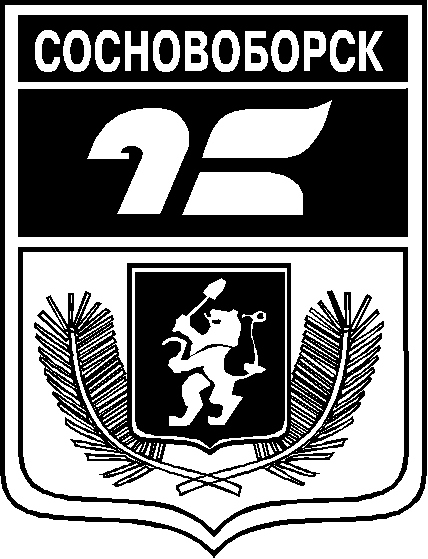 АДМИНИСТРАЦИЯ ГОРОДА СОСНОВОБОРСКАПОСТАНОВЛЕНИЕ 16 мая 2023                                                                                                                               №673АДМИНИСТРАЦИЯ ГОРОДА СОСНОВОБОРСКАПОСТАНОВЛЕНИЕ 16 мая 2023                                                                                                                               №673АДМИНИСТРАЦИЯ ГОРОДА СОСНОВОБОРСКАПОСТАНОВЛЕНИЕ 16 мая 2023                                                                                                                               №673О внесении изменений в постановление администрации города Сосновоборска от 21.08.2017 № 1063 «Об утверждении Примерного положения об оплате труда работников муниципальных казенных учреждений города Сосновоборска»Приложение к постановлению администрации городаот 16.05.2023  № 673Приложение №1к Примерному положению об оплате труда работников муниципальных казенных учреждений города СосновоборскаКвалификационные уровниРазмер оклада
(должностного оклада), руб.Профессиональная квалификационная группа
«Общеотраслевые должности служащих первого уровня»Профессиональная квалификационная группа
«Общеотраслевые должности служащих первого уровня»1 квалификационный уровень4 053,02 квалификационный уровень4 276,0Профессиональная квалификационная группа
«Общеотраслевые должности служащих второго уровня»Профессиональная квалификационная группа
«Общеотраслевые должности служащих второго уровня»1 квалификационный уровень4 498,02 квалификационный уровень4 943,03 квалификационный уровень5 431,04 квалификационный уровень6 854,05 квалификационный уровень7 742,0Профессиональная квалификационная группа
«Общеотраслевые должности служащих третьего уровня»Профессиональная квалификационная группа
«Общеотраслевые должности служащих третьего уровня»1 квалификационный уровень4 943,02 квалификационный уровень5 431,03 квалификационный уровень5 961,04 квалификационный уровень7 167,05 квалификационный уровень8 367,0Профессиональная квалификационная группа
«Общеотраслевые должности служащих четвертого уровня»Профессиональная квалификационная группа
«Общеотраслевые должности служащих четвертого уровня»1 квалификационный уровень8 993,02 квалификационный уровень10 418,03 квалификационный уровень11 219,0Квалификационные уровниМинимальный размер оклада (должностного
оклада), ставки заработной платы, руб.Профессиональная квалификационная группа 
«Общеотраслевые профессии рабочих первого уровня»Профессиональная квалификационная группа 
«Общеотраслевые профессии рабочих первого уровня»1 квалификационный уровень3 481,02 квалификационный уровень                          3 649,0Профессиональная квалификационная группа«Общеотраслевые профессии рабочих второго уровня»Профессиональная квалификационная группа«Общеотраслевые профессии рабочих второго уровня»1 квалификационный уровень4 053,02 квалификационный уровень 4 943,03 квалификационный уровень 5 431,04 квалификационный уровень 6 542,0Квалификационные уровниКвалификационные уровниМинимальный размер оклада (должностного
оклада), ставки заработной платы, руб.Профессиональная квалификационная группа должностей работников      
учебно-вспомогательного персонала первого уровняПрофессиональная квалификационная группа должностей работников      
учебно-вспомогательного персонала первого уровняПрофессиональная квалификационная группа должностей работников      
учебно-вспомогательного персонала первого уровня3 849,0Профессиональная квалификационная группа должностей работников      
учебно-вспомогательного персонала второго уровняПрофессиональная квалификационная группа должностей работников      
учебно-вспомогательного персонала второго уровняПрофессиональная квалификационная группа должностей работников      
учебно-вспомогательного персонала второго уровня1 квалификационный уровень 1 квалификационный уровень 4 053,02 квалификационный уровень 2 квалификационный уровень 4 498,0Профессиональная квалификационная группа должностей педагогических работниковПрофессиональная квалификационная группа должностей педагогических работниковПрофессиональная квалификационная группа должностей педагогических работников1 квалификационный уровень при наличии среднего    
профессионального       
образования             6 649,01 квалификационный уровень при наличии высшего     
профессионального       
образования             7 569,02 квалификационный уровень при наличии среднего    
профессионального       
образования             6 959,02 квалификационный уровень при наличии высшего     
профессионального       
образования             7 926,03 квалификационный уровень при наличии среднего    
профессионального       
образования             7 623,03 квалификационный уровень при наличии высшего     
профессионального       
образования             8 683,04 квалификационный уровень при наличии среднего    
профессионального       
образования    8 341,04 квалификационный уровень при наличии высшего     
профессионального       
образования             9 505,0Квалификационные уровниМинимальный размер оклада (должностного
оклада), ставки заработной платы, руб.Профессиональная квалификационная группа«Врачи и провизоры»Профессиональная квалификационная группа«Врачи и провизоры»2 квалификационный уровень           14 520,0Наименование должностиРазмер оклада (должностного оклада), руб.Специалист по технике безопасности и охране труда 15 315,0Координатор работ10 982,0Мастер 15 315,0Контрактный управляющий 12 060,0Координатор по документообороту10 982,0Мастер по внутренней отделке помещений13 268,0Специалист по внутренней отделке помещений12 439,0Рабочий по внутренней отделке помещений9 537,0SMM-редактор13 995,0Специалист по закупкам5 961,0Специалист по организации питания5 431,0Системный администратор4 943,0Руководитель структурного подразделения11 219,0Заместитель руководителя структурного подразделения8 094,0Начальник отдела бухгалтерского сопровождения13 818,0Заместитель начальник отдела бухгалтерского сопровождения12 436,0